Өзін-өзі тану  сабағының жоспарыМектеп:  «Өрлеу» біліктілігін арттыру институты      Күні:  26.01.2018ж    Тақырыбы: Сүйіспеншілік – өзін-өзі танудың негізін қалаушы құндылықҚұндылық: СүйіспеншілікҚасиеттер: жақсы көру, мейірімділік. Шынайылық,Мұғалім:Сыныбы: бастауыш сынып мұғалімдері, психологтар, өзін-өзі тану пәнінің мұғалімдері.Оқушылар:  20Сабақтың мақсаты: Мақсаты: Оқушыларға  риясыз сүйіспеншілікпен өмірдің мәнді болатынын ұғындыру. Оқушыларға күллі тіршілікке сүйіспеншілікпен қараудың мән-мағынасын түсіндіру.Дамытушылық:Жақсылыққа ұмтылу, мейірімділік, қамқорлық, адамгершілік қасиеттерін дамыту.Тәрбиелік: Оқушылардыөз Отанын , жақындарын, достарын, айналасындағы адамдарды, табиғатты сүюге, ата-анасын риясыз сүйіспеншілікпен жақсы көруге тәрбиелеу.Сабақтың міндеттері: 5-Т Ережені еске түсіру:1. Татулық2. Тыныштық3. Тәртіп4. Тазалық5. ТалапРесурстар:(құралдар, мәлiметтер) топпен жұмыс,ән айту,дәйек сөз,шалқан ертегісіне қолданылатын көрнекіліктерСабақтың барысы:  1.Ұйымдастыру кезеңі: Сабақтағы жағымды күйге келу.Орманға саяхатДенелеріңізді түзу ұстаңыз. Көздеріңізді жабыңыздар. Терең тыныс алып елестетіңіздер.Қазір біз бірге орманға саяхатқа барамыз. Елестетіп көріңіздер, сіздер орындарыңыздан тұрып, сыныптан шығып, далаға шықтыңыздар. Далаға шыққанда сіздер таза ауаны сезіндіңіздер, осы ауамен терең тыныс алып, беттеріңе күн шуағының жылуы сезіледі. Орманға қарай бағыттаңыздар. Орманға кіріп, жан жақтарыңызға бір қараңыздар. Айнала толған әсем, түрлі түсті гүлдер. Таза ауамен тағы да терең тыныс алыңыздар. Қараңыздар сіздер гүлді көрдіңіздер. Осы гүлге жақындап гүлдің хош иісін иіскеңіздер. Орманда құстардың әні, ағаштардың иісі, жәндіктердің тынысы сезіледі. Ағаштарға қараңыздаршы, олар биік және үлкейіп бара жатыр. Сіз өзіңізге бір ағашты таңдап, сол ағаштың қасына жақындаңыз. Ағашты ақырын құшақтап тұрыңыз. Ағаш сізге өз энергиясын береді. Ақырындап ағашты жіберіп, ағаштың астына отырыңыз. Жан – жағыңызға қараңыз. Орман ішіндегі тіршілікті көріп тұрсыз ба? Осы қалыпта біраз отырыңыз. Бұл сіздің ағашыныз. Бұл ағашқа сіз қалаған уақытыңызда келе аласыз. Орманның таза ауасымен тағы да терең тыныс алып, артқа қайтуға дайындалыңыз.  Келген жолдарыңызбен орманнан қайта шығыңыз. Ақырындап мектепке кіріп, өз кабинетімізге кірейік. Өз орынымызға отырайық. Осы сезімді жүректеріңізде сақтаңыздар.Жаймен көзіңізді ашуға болады. Сұрақтар:1.Балалар көздеріңізге не елестеді?2.Қандай сезімде болдыңыздар?Ескертулер2. Үй тапсырмасын тексеру“Махаббат шуағы” мәтінін оқып келуМәтін бойынша сұрақтар:1.Бәрінің бастауы – Махаббат дегенді қалай түсінесіңдер ?2.Махаббат неліктен адам жанын нұрға,көңілін қуанышқа бөлейді ?3. Достықтың,сүйіспеншіліктің, яғни, махаббаттың қандай түрлерін білесіңдер?3. Жағымды ой- пікір. Сабақтың дәйексөзі«Дүниеде ана махаббатынан қасиетті нәрсе жоқ. Оның алдында адамды ынтықтырушы өзге дүниелер әлсіз келеді»В.Г.Белинский«Нағыз құштарлық пен сүйіспеншілік қай ісі болса да, ілгері баспайды»П.И.Петрович4.Оқиға айту5. Шығармашылық жұмыс. Топтық жұмыс. Постер қорғау.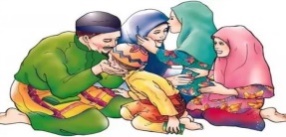 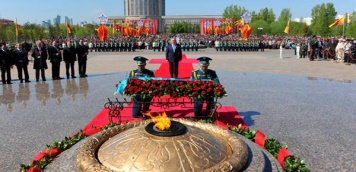 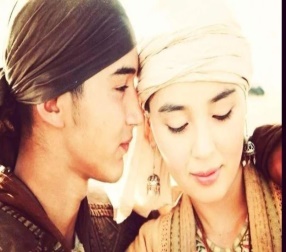 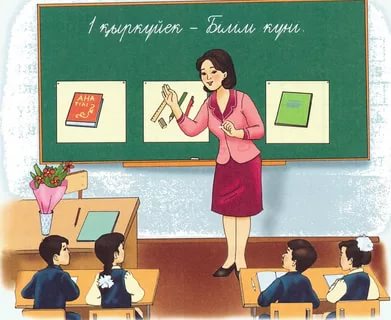 6. Топпен ән айту   «Ана туралы жыр» Әлемнің жарығын сыйладың сен маған
Даланың әр гүлін жинадың сен маған
Сен бердің құстардың қанатын самғаған
Балалық қоштарың өзіңе арнаған

Қайырмасы:
Әлдилеп, аялап өсірген жемісің
Самал жел саябақ құшағың мен үшін
Есейіп кетсем де, мен саған сәбимін
Көңіліңді көктемдей көзіңнен танимын

Өтеуге борышын анашым жан сырым
Іздедім сен үшін әлемнің асылын
Әлемнің байлығын сыйлар ем кеш мені
Сыйлар ем ай - күнін қолыма түспеді

Қайырмасы:

Ете көр қанағат, әзірге берерім
Балалық махаббат, балалық жүрегім
Бол риза анашым, қолдағы осы бар
Өзіңе арнаған әнімді қосып ал7. Үй тапсырмасы«Сүйіспеншілік» тақырыбында эссе жазу8. Сабақтың қорытынды сәті.Енді көзімізді жұмып, осы сабақтан айтылған ойлармен істерді ой елегінен өткізіп көрейәкші. Барлық айтылған жақсы ойларды жүрегіміздің   түпкіріне апарып орналастырайық.Енді көзімізді ашайық. Осымен біздің сабағымыз аяқталды. Бүгініг күндеріңіз қуаныш әкелсін.